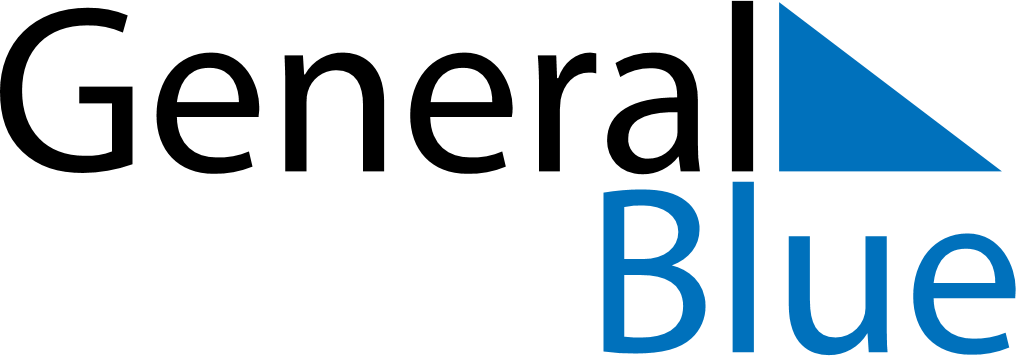 June 2024June 2024June 2024June 2024June 2024June 2024June 2024Afogados da Ingazeira, Pernambuco, BrazilAfogados da Ingazeira, Pernambuco, BrazilAfogados da Ingazeira, Pernambuco, BrazilAfogados da Ingazeira, Pernambuco, BrazilAfogados da Ingazeira, Pernambuco, BrazilAfogados da Ingazeira, Pernambuco, BrazilAfogados da Ingazeira, Pernambuco, BrazilSundayMondayMondayTuesdayWednesdayThursdayFridaySaturday1Sunrise: 5:37 AMSunset: 5:19 PMDaylight: 11 hours and 41 minutes.23345678Sunrise: 5:37 AMSunset: 5:19 PMDaylight: 11 hours and 41 minutes.Sunrise: 5:37 AMSunset: 5:19 PMDaylight: 11 hours and 41 minutes.Sunrise: 5:37 AMSunset: 5:19 PMDaylight: 11 hours and 41 minutes.Sunrise: 5:38 AMSunset: 5:19 PMDaylight: 11 hours and 41 minutes.Sunrise: 5:38 AMSunset: 5:19 PMDaylight: 11 hours and 41 minutes.Sunrise: 5:38 AMSunset: 5:19 PMDaylight: 11 hours and 41 minutes.Sunrise: 5:38 AMSunset: 5:19 PMDaylight: 11 hours and 41 minutes.Sunrise: 5:39 AMSunset: 5:20 PMDaylight: 11 hours and 40 minutes.910101112131415Sunrise: 5:39 AMSunset: 5:20 PMDaylight: 11 hours and 40 minutes.Sunrise: 5:39 AMSunset: 5:20 PMDaylight: 11 hours and 40 minutes.Sunrise: 5:39 AMSunset: 5:20 PMDaylight: 11 hours and 40 minutes.Sunrise: 5:39 AMSunset: 5:20 PMDaylight: 11 hours and 40 minutes.Sunrise: 5:40 AMSunset: 5:20 PMDaylight: 11 hours and 40 minutes.Sunrise: 5:40 AMSunset: 5:20 PMDaylight: 11 hours and 40 minutes.Sunrise: 5:40 AMSunset: 5:21 PMDaylight: 11 hours and 40 minutes.Sunrise: 5:40 AMSunset: 5:21 PMDaylight: 11 hours and 40 minutes.1617171819202122Sunrise: 5:41 AMSunset: 5:21 PMDaylight: 11 hours and 40 minutes.Sunrise: 5:41 AMSunset: 5:21 PMDaylight: 11 hours and 40 minutes.Sunrise: 5:41 AMSunset: 5:21 PMDaylight: 11 hours and 40 minutes.Sunrise: 5:41 AMSunset: 5:21 PMDaylight: 11 hours and 40 minutes.Sunrise: 5:41 AMSunset: 5:22 PMDaylight: 11 hours and 40 minutes.Sunrise: 5:42 AMSunset: 5:22 PMDaylight: 11 hours and 40 minutes.Sunrise: 5:42 AMSunset: 5:22 PMDaylight: 11 hours and 40 minutes.Sunrise: 5:42 AMSunset: 5:22 PMDaylight: 11 hours and 40 minutes.2324242526272829Sunrise: 5:42 AMSunset: 5:22 PMDaylight: 11 hours and 40 minutes.Sunrise: 5:42 AMSunset: 5:23 PMDaylight: 11 hours and 40 minutes.Sunrise: 5:42 AMSunset: 5:23 PMDaylight: 11 hours and 40 minutes.Sunrise: 5:43 AMSunset: 5:23 PMDaylight: 11 hours and 40 minutes.Sunrise: 5:43 AMSunset: 5:23 PMDaylight: 11 hours and 40 minutes.Sunrise: 5:43 AMSunset: 5:23 PMDaylight: 11 hours and 40 minutes.Sunrise: 5:43 AMSunset: 5:24 PMDaylight: 11 hours and 40 minutes.Sunrise: 5:43 AMSunset: 5:24 PMDaylight: 11 hours and 40 minutes.30Sunrise: 5:43 AMSunset: 5:24 PMDaylight: 11 hours and 40 minutes.